السؤال الاول: اكملي مايلي:غالبا خيوط ........................و..................... هما العنصران الأساسيان في جميع الانسجة.................... عبارة عن قضيب معدني مصنوع من الفولاذ أو الالمنيوم أوالنحاس ويوجد بسمكات مختلفة.______________________________________________________________________  السؤال الثاني: ضعي علامة (✓)امام العبارة الصحيحة وعلامة (X) امام العبارة الخاطئة:يمكن توصيل اجزائها بواسطة اللحام والربط واللف من مميزات الاسلاكأثناء تجهيز النول نربط خيوط السدى في مسمار ثم نشدة للمسمار الذي يقابلةعملية اللقى عبارة عن قطعة مصنوعة من الخشب عادة تستخدم لتمرير خيوط اللحمة بين خيوط التسديةالتكفيت هو التطعيم أو التنزيل ويتم بحفر الشكل على المعادن ويضغط داخل المحفور شريط من لون معدني أخر مغايرالاسلاك المعدنية صلبة لذلك يسهل التشكيل بهاالريبوسية عبارة عن الدق على المعادن بواسطة مطارق لأظهار الزخارف بشكل بارز عن السطحالزخرفة بالتفريغ عبارة عن الدق على المعادن بواسطة مطارق لاظهار الزخارف بشكل بارز عن السطحاقتصر اعمال النسيج على سعف النخل فقطالفنان الشعبي كان يستخدم نولا خشبيا كبيرا لتسهيل عملية النسيج يسمى بنول المنضدةافضل انواع الاسلاك المعدنية المستخدمة في الاعمال اليدوية هو المصنوع من الحديد المطاوع لانها لينة ويمكن تشكيلها بسهولة________________________________________________________________السؤال الثالث: اختاري الاجابة الصحيحة1-خامات اخرى غير خيوط الصوف يمكن توظيفها في انتاج قطعة نسيج(سعف النخل- القطن- جميع ماسبق)      2-مهرجان وطني للتراث والثقافة الشعبية يقام سنوياً( الجنادرية – موسم الجنوب – جميع ماسبق)     3- لإنتاج اعمال يدوية من الاسلاك المعدنية نحتاج الى(صفائح معدنية ومطرقة – اسلاك معدنية قطاعة اسلاك _ جميع ماسبق)_____________________________________________________________________________________انتهت الأسئلة، تمنياتي لكن بالتوفيق..المملكة العربية السعوديةوزارة التعليمادارة التعليم بمحافظة صبيامكتب التعليم ببيش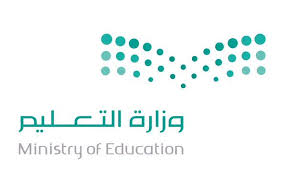 المادة : فنيةالصف :اول متوسطالزمن: 45 دقيقةمدرسة ظهرة بني ماجور للبناتأسئلة اختبار الفصل الدراسي (  الثاني ) الفترة ( الأولى )   للعام الدراسي 1443هـأسئلة اختبار الفصل الدراسي (  الثاني ) الفترة ( الأولى )   للعام الدراسي 1443هـأسئلة اختبار الفصل الدراسي (  الثاني ) الفترة ( الأولى )   للعام الدراسي 1443هـاسم الطالبة :                                                                                                                      اسم الطالبة :                                                                                                                      اسم الطالبة :                                                                                                                      